              Новогодние чудесаВ преддверии новогоднего праздника, в старшей группе «Смешарики», детки и их родители приняли активное участие в конкурсе. Каждый из участников получил грамоту.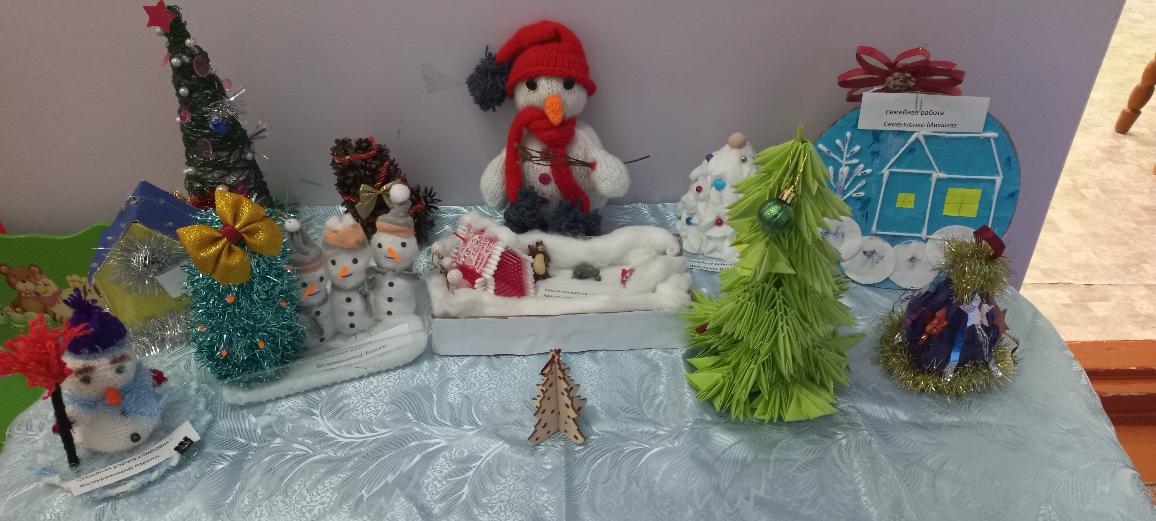 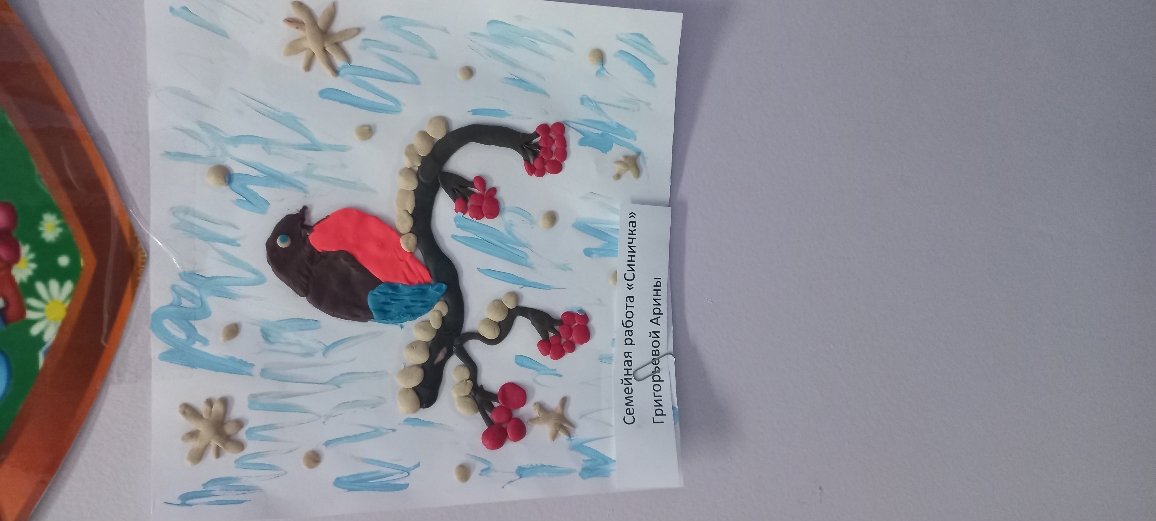 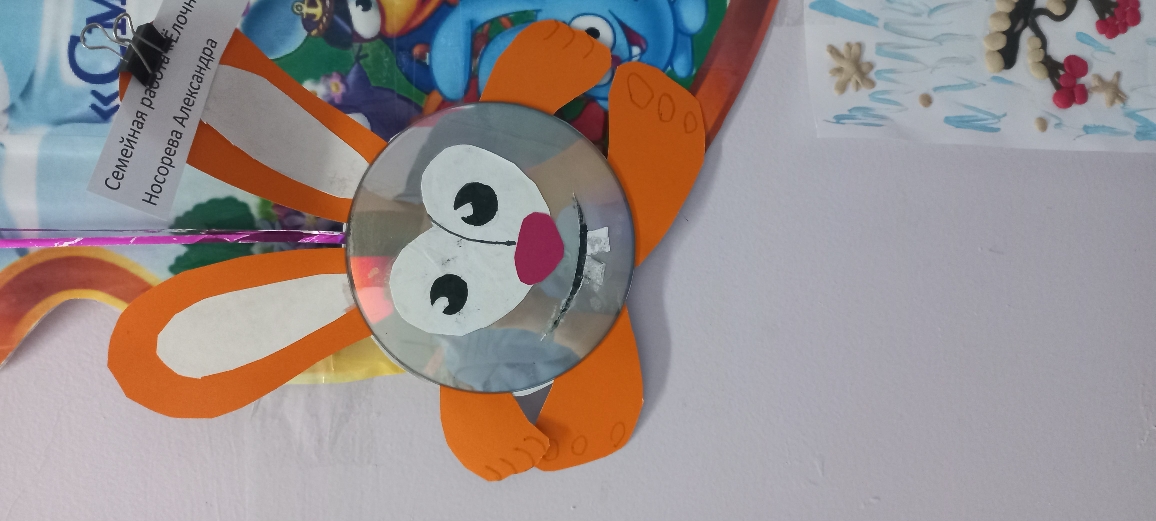                                                                  Воспитатель старшей группы «Смешарики»                                                                        Жемурзинова Наталья Александровна